Ako na vyhlásenie bezpríznakovostiDo internetového prehliadača zadáme web stránku školy www.zsisplc.edupage.org.Internetový prehliadač ( Google chrome, Mozilla firefox, Internet explorer, Opera, Microsoft edge a iné ).Pre prihlásenie klikneme vpravo hore na kolonku prihlásenie.Prihlasovacie údaje sú automaticky generované školským systémom a zasielané na email rodiča.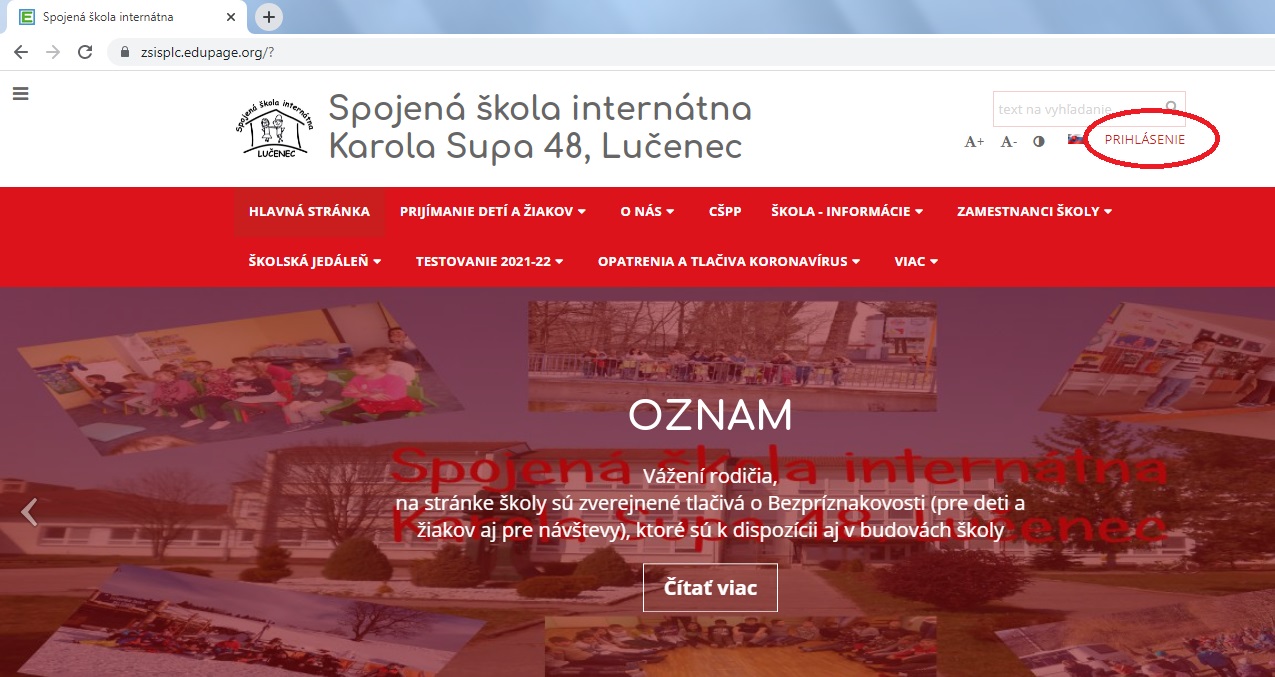 Po prihlásení sa zobrazí nasledujúca plocha, v ktorej treba kliknúť na žiadosti/vyhlásenia.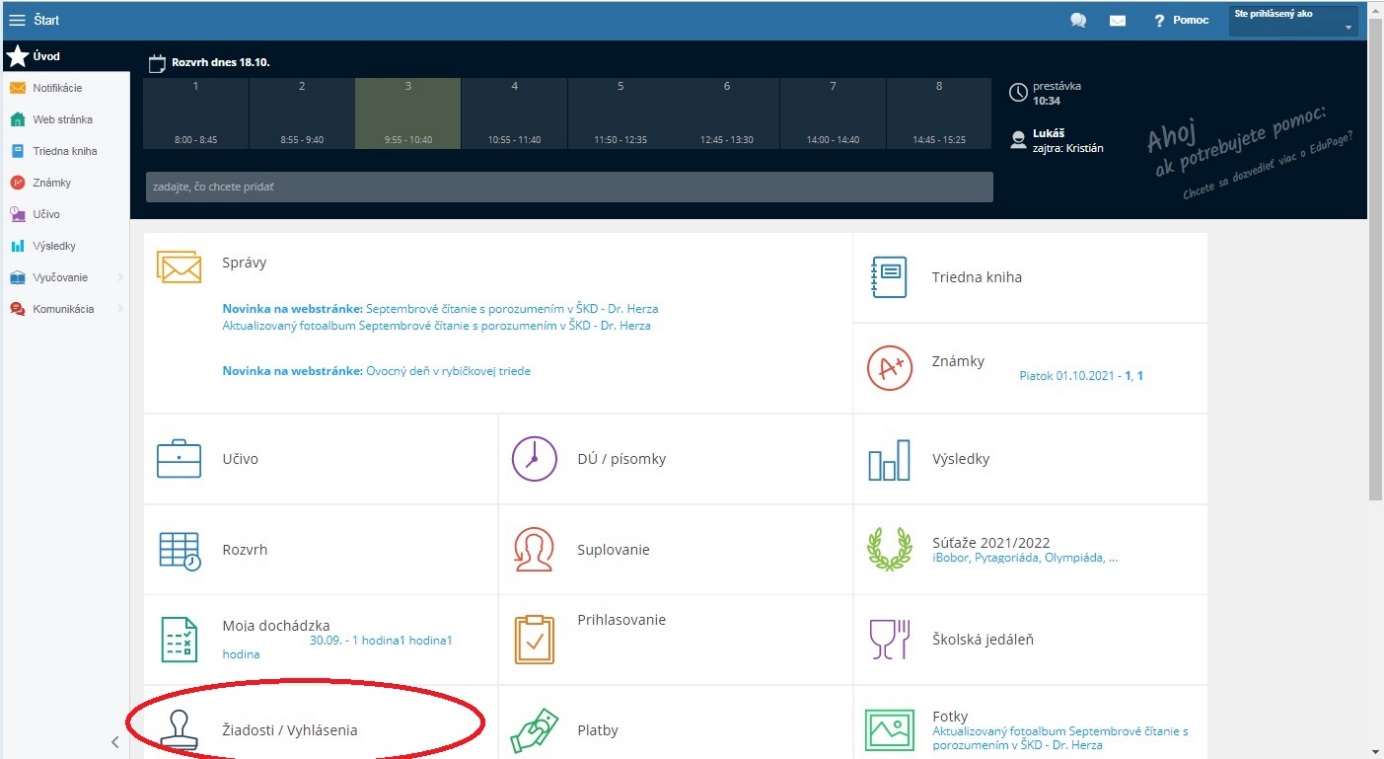 Po kliknutí sa zobrazí nasledujúca plocha, v ktorej klikneme vpravo dole na červené plus.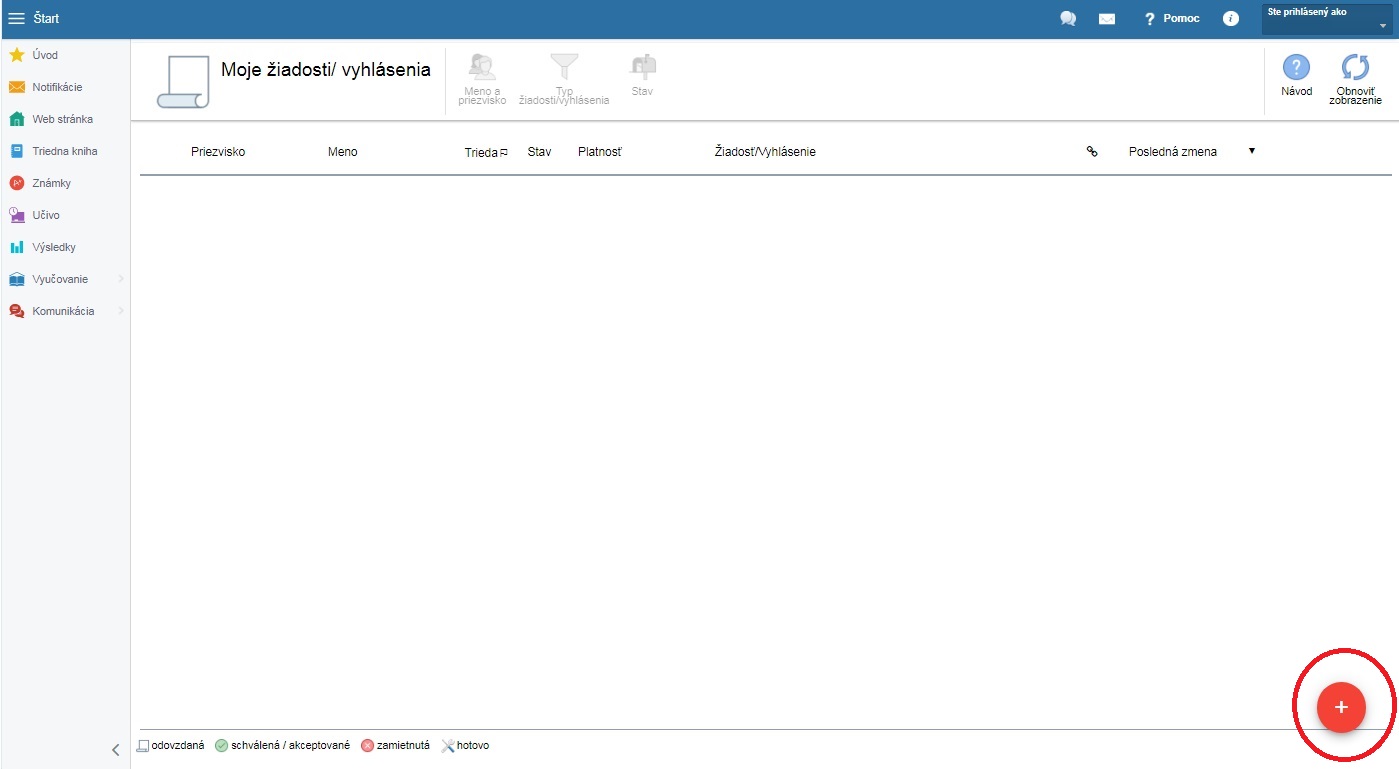 Po kliknutí sa zobrazí plocha, v ktorej klikneme na vyznačenú možnosť.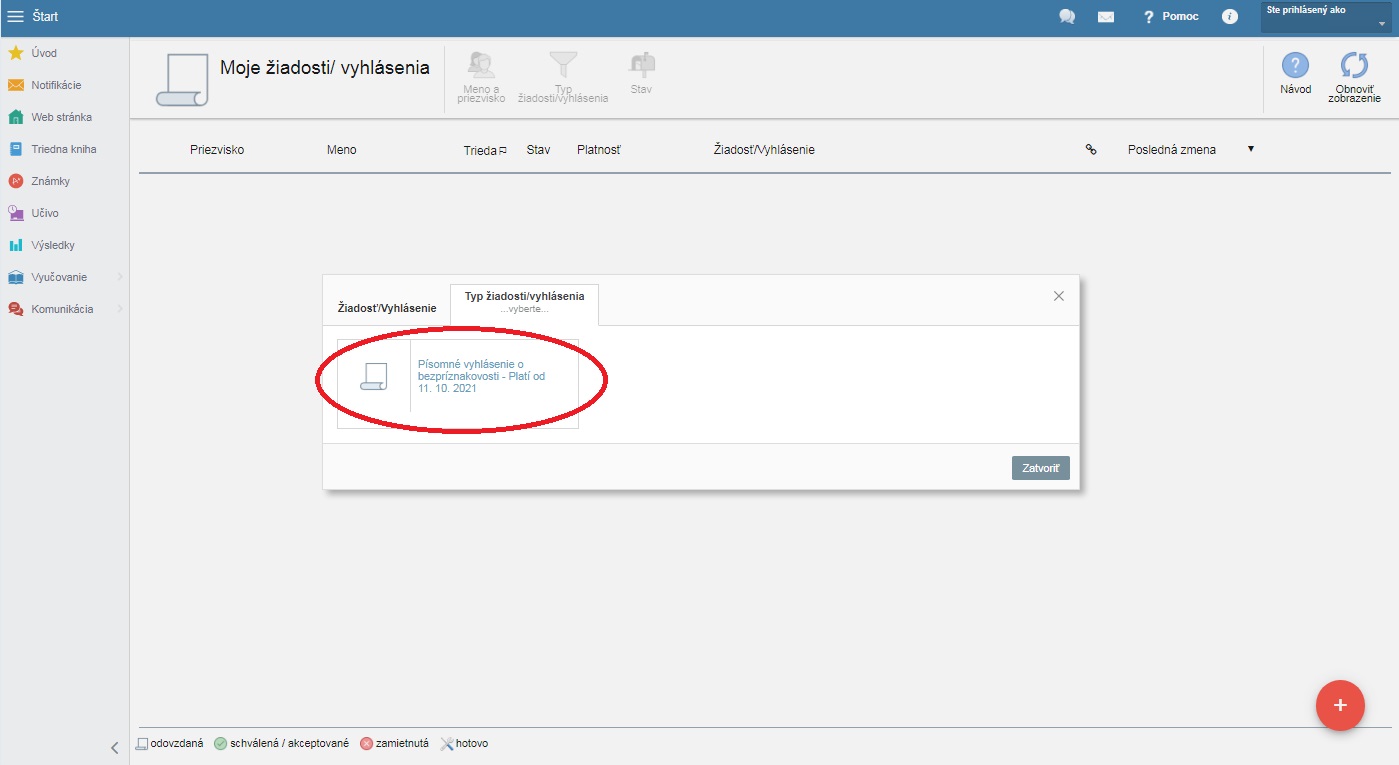 Po kliknutí sa zobrazí plocha s kalendárom, kde vyznačíme deň, v ktorý zadávame vyhlásenie.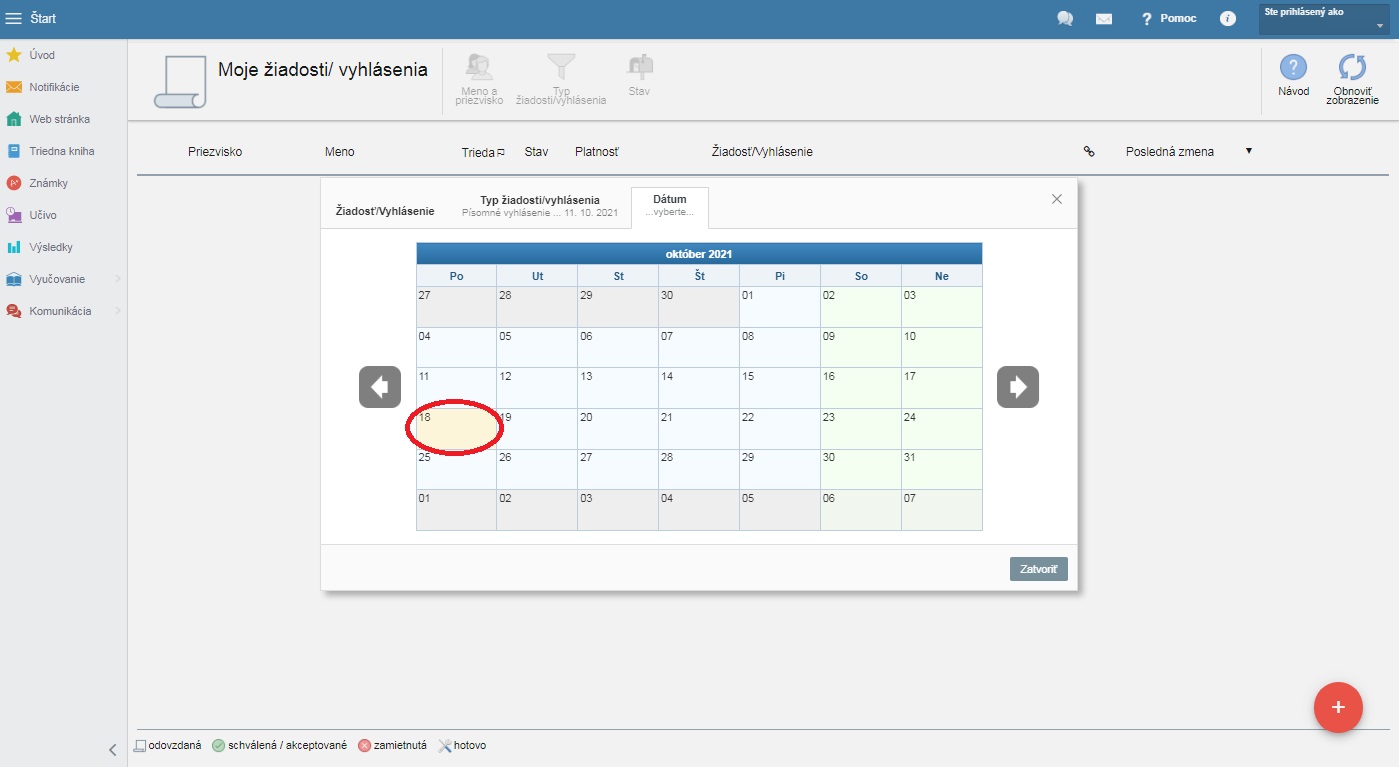 V nasledujúcej ploche, pokiaľ žiak bol za posledných 14 dní v zahraničí, zákonný zástupca vyznačí jednu z možností, ak v zahraničí nebol, táto časť sa ho netýka. Následne treba kliknúť na uložiť.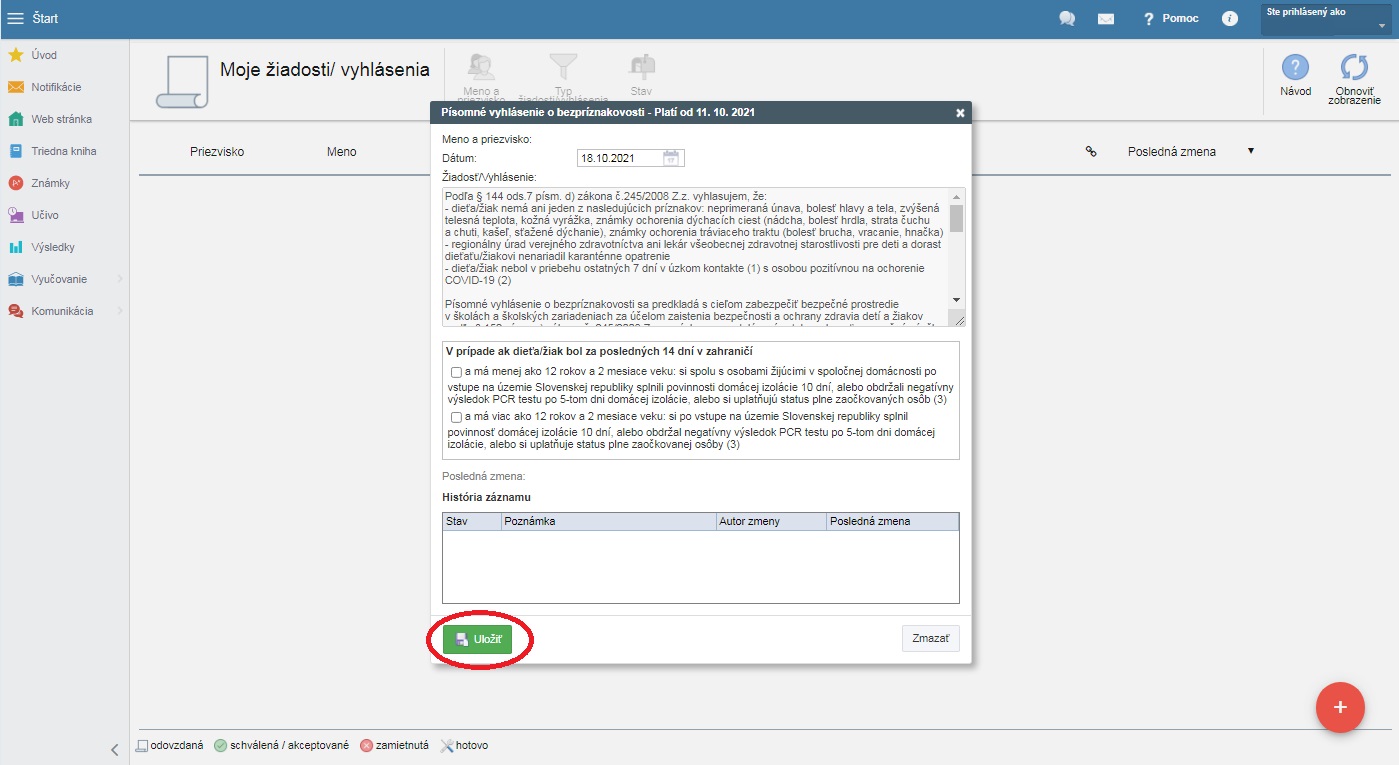 Následne sa zobrazí plocha, kde bude zobrazený dátum kedy bolo vyhlásenie potvrdené zákonným zástupcom.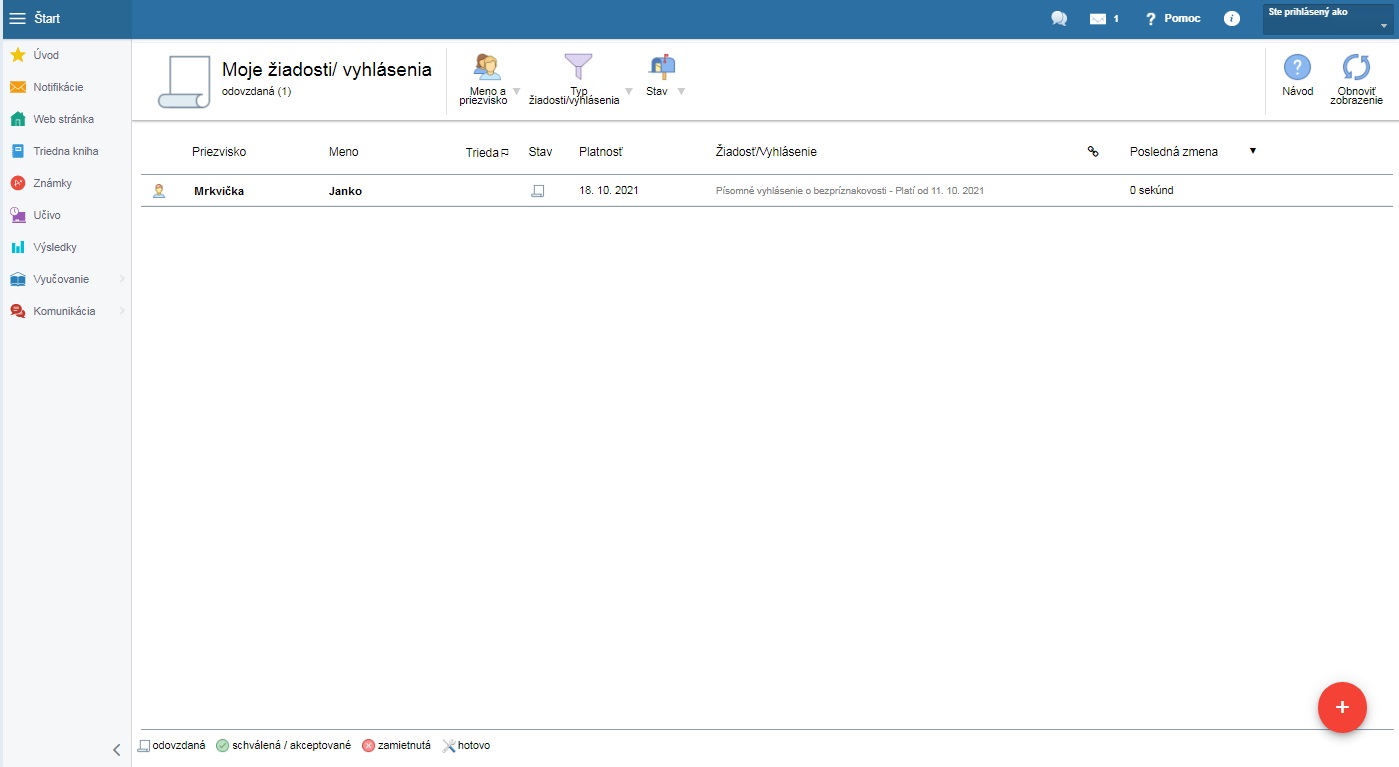 Následne sa odhlásime z web stránky. Klikneme vpravo hore na ste prihlásený ako. Zobrazí sa plocha kde klikneme na odhlásiť sa.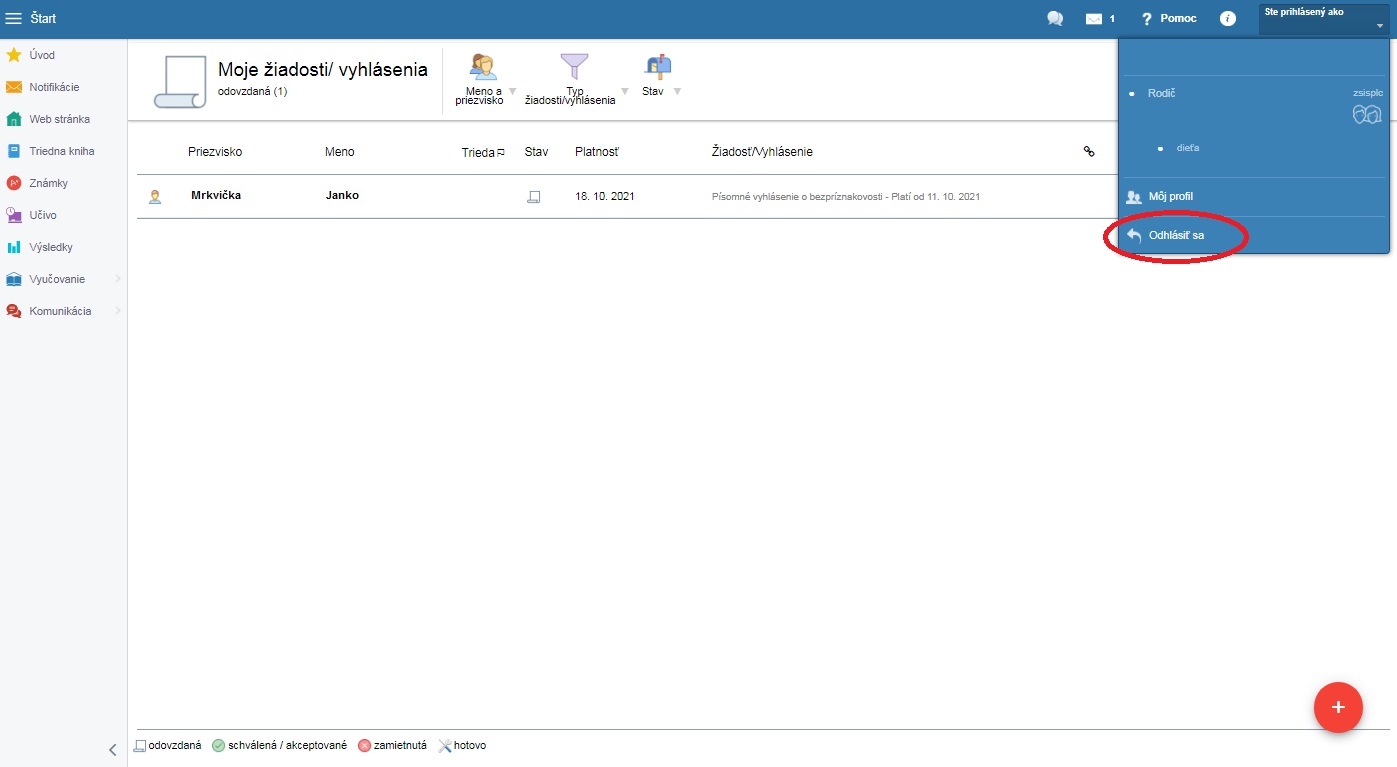 